Заглавие на ДОКЛАДА
(главни букви, times new roman, 14 pt, BOLD, Centered)ЗАГЛАВИЕ НА ДОКЛАДА НА АНГЛИЙСКИ ЕЗИК (ако докладът е на друг език)Научно звание, степен, име и фамилия на автора, месторабота (Times New Roman, 12 pt, центриран текст)Abstract: (на английски език, шрифт Times New Roman, 11 pt, Justify, не повече от 300 думи или 1900 знака) The development of internet technologies and the improvement of e-learning platforms has placed the instructor in an entirely new role. Electronic learning is designed for self-study, consistent with students’ characteristics and allowing them to manage their own learning process. This way, the teacher can leave the field of the “knowing it all” and transfer into becoming a tutor who can support the learning path of students using internet communication technologies. Such a shift unveils the controversial status of the teaching institution in a world of digits, which is additionally complicated by the advent of Y and Z generations in higher education known as “digital natives” who can perfectly handle the use all electronic devices and their countless applications as compared to the inability of many of their professors. Despite the skepticism in the academic world towards the use of electronic platforms instructors have not lost their importance but to the contrary, their responsibility have even increased in their new role of being competent guides to students in  the sea of information and resources available in the cyberspace. Key words: competency; informal learning; e-learning; tutor; effectiveness. (Times New Roman, 11 pt, Justify)Times New Roman, 12 pt, Left Alignment, Indentation: First Line 1 cm Докладът трябва да бъде форматиран със следните характеристики: размер на страницата 21 см × 29,7 см (А4), Top: 2 cm, Bottom: 2 cm, Left: 2 cm, Right: 2 cm; Шрифтът е Times New Roman, 12 pt, Justify, Spacing – 1 (Single) и отстъп на първия абзац 1.15 см (First line). Максималният брой страници е 6 (шест) стандартни машинописни страници (1800 знака/стр.), в които се включват заглавието, абстрактът, таблиците, фигурите и литературата. Страниците да не се номерират.Докладите да се изпращат чрез сайта: https://roundtable.mu-varna.bg/bg/. Организационният комитет ще публикува докладите, които отговарят на научните изисквания и могат да се включат в тематичните направления на конференцията и са одобрени от рецензентите. За да спазите изискванията за форматиране, препоръчваме да оформяте доклада си директно в настоящия файл-шаблон, който е форматиран според изискванията.Цитирането вътре в текста да бъде от вида (Иванов, 2000:35), т.е. в кръгли скоби да бъде посочена фамилията на автора, годината на издаване на цитирания източник, а след двоеточие да бъде изписан номерът на страницата. При позоваване се посочва само годината на изданието.Другите обяснителни бележките под черта да бъдат разположени на съответната страница. Подчертаванията да бъдат в Italic. Фигури и таблициГрафиките и таблиците  да бъдат разположени вътре в текста на съответното място, номерирани и озаглавени в шрифт получер (Bold). Отделят се от основния текст с един празен ред. Надписите на фигурите се поставят под тях. Обектите и техните надписи се центрират.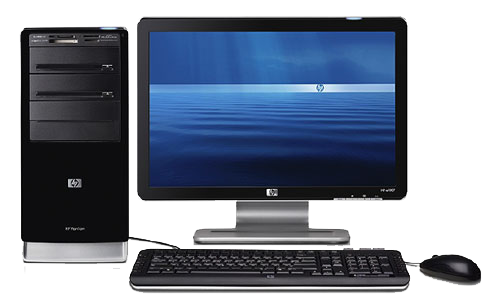 Фиг. 1. Заглавие.Заглавията на таблиците се разполагат отгоре. Текстът в тях трябва да бъде 10 pt, Times New Roman. Названието на всяка колона започва с главна буква (Вижте примера).Таблица 1. Заглавие ЦИТИРАНИ ИЗТОЧНИЦИFont: Times New Roman, Size:10, Alignment: Justified; Библиографията и източниците да бъде разположена в края на доклада и да са оформени в азбучен ред – първо източниците на кирилица и след това на латиница. Използвания модел е съгласно  APA Format Citation Guide (https://www.mendeley.com/guides/apa-citation-guide)Примери: Пийз, Алън и Барбара Пийз (2012) Езикът на тялото на работното място, София. СиелаРуменчев, Величко (2006) Невербална комуникация в публичната реч и деловото общуване, София: УИ „Св. Кл. Охридски“, С. 135Cameron, E., Green, M. (2015). Making sense of change management: A complete guide to the models, tools and techniques of organizational change. Kogan Page Publishers.Avolio, B. J., Bass, B. M., & Jung, D. I. (1999). Re‐examining the components of transformational and transactional leadership using the Multifactor Leadership. Journal of occupational and organizational psychology, 72(4), 441-462От онлайн-източници:Автор, заглавие на материала, година на публикуване, уеб-адрес, дата на ползванеMitchell, J.A., Thomson, M., & Coyne, R.P. (2017). A guide to citation. Retrieved from https://www.mendeley.com/reference-management/reference-managerMitchell, J.A. (2017, May 21). How and when to reference. Retrieved from https://www.howandwhentoreference.com. Данни за автора:Служебен адрес:Телефон:Е-mail: Основна групаВидовеВидовеВидовеРезултатОсновна група